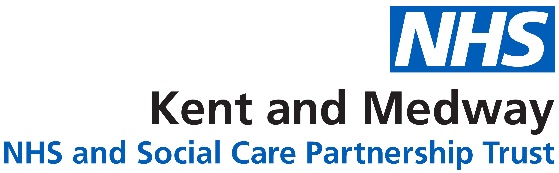 JOB TITLE:				Core Trainee 1 - 3DIRECTORATE: 			Older Adults Mental HealthCLINICAL SUPERVISOR:	           Dr M. Dalvi FRCPsychLOCATION:	Folkestone Health Centre 15-25 Dover Road Folkestone                                                         GMC Site – Folkestone healthcare centre RXY24Telephone                                   	01303228838HOURS OF WORK:		9am – 5pm Monday - FridayON CALL RESPONSIBILITY:	Yes DISCLOSURE REQUIRED: 	YesTRAINER: Dr Dalvi is a Fellow of the Royal College of Psychiatrists and is a educational , clinical Supervisor and undergraduate trainer. In addition to Old Age and General Adult CCT he has a Liaison subspecialty endorsement on his CCT and can provide supervision and training on interactions of physical health with Old Age Psychiatric presentations. He is a reviewer for the BMJ Case Report Journal, Foundation Trainee lead in East Kent and is involved in service development for the older people’s service line. He has stage three year 4 students from King’s College London and is Honorary Senior Lecturer in Kings College London. He works within the Shepway CMHSOP  to provide a comprehensive Old age psychiatry service in Folkestone alongside his other Consultant colleague who covers the Hythe and New Romney area. The post also has a ST4 trainee. This is a fantastic job which will give the core trainee a unique opportunity to attend the weekly East Kent Psychiatry Neuroradiology MDM giving  them a chance to develop skills in scan interpretation, understand basics of cognitive neuroscience , Young Onset dementias and opportunity to teach medical students,Job outlineThis is a Core Trainee post in a community setting based at Folkestone Health Centre. The post holder will provide Old Age psychiatric input in the community to patients over the age of 65 with a range of organic and functional disorders. The area has a significant proportion of patients presenting with dementia and comorbidities which will give the core trainee a unique experience of assessing and managing these patients. The working environment is friendly and Shepway CMHSOP has received an ‘Excellent’ rating in the Royal College of Psychiatrists’ Memory Service National Accreditation Programme. (MSNAP)Objectives of placement. To develop core skills in:• Assessment, diagnosis of common and complex secondary care old age community mental health presentations, both routine and urgent.• Patient assessments including mental state examination, cognitive examination, and physical examination with emphasis on CNS examination like bed side Frontal Lobe testing • Biopsychosocial management of common and complex secondarycare community mental health presentations, including furtherinvestigations and treatment; basic psychopharmacology andexperience using common psychotropic medications; psychological therapies.• Risk assessment and management with emphasis on elderly patients.• Keeping contemporaneous clinical notes on RIO and ensuring that medical records information is updated according to local guidelines.• Liaison with other teams and making appropriate referrals.• Working holistically with other colleagues in an MDT setting.• Getting proficient in preparing reports, summaries and letters.• Understand the mental health and mental capacity Law.• Teaching Stage 3-year 4 Kings College medical students.• Quality improvement projects• Research methodology and critical appraisal• Leadership and Management by attending clinical governance meetings, local leadership meetings.Education and training • Individual supervision will be provided by by Dr Dalvi, as well as additional supervision from the higher trainee.• On-call activities provide experience in the assessment andmanagement of psychiatric emergencies.• The local academic programme is mandatory and runs on Thursdaymornings. Trainees will be expected to attend each week and at timespresent cases and journals.• Other teaching opportunities include participation in the wider CorePsychiatry training programme (e.g. MR Psych course) and teameducational activities.• Core trainees may wish to attend management meetings (e.g.Medical Advisory Committee) and complete audit and qualityimprovement projects.• Psychotherapy experience will be arranged in discussed locally• Study Leave is available within HEKSS GuidelinesResearch and QIProfessor Shergill is the Trust’s R&D director and research opportunities are available under his supervision. Interested trainees will have the opportunity to publish their work in peer-reviewed journals and present at national conferences. Trainees are encouraged to undertake a Quality Improvement Project during their post.EmergenciesThe junior doctor accepts that he or she will also perform duties inoccasional emergencies and unforeseen circumstances at the request of the consultant in consultation, where practicable, with hiscolleagues, both senior and junior. Additional commitments are exceptions and juniors should not be required to undertake work of this kind for prolonged periods on a regular basis. The job description includes cover of annual and study leave of colleagues for whom the practitioner is expected to deputise during the normal run of his or her duties.Oncall dutiesThe Core trainee will participate in the oncall rota. 